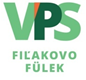 SMERNICAČ. 1/2024O VNÚTORNOM SYSTÉME PREVEROVANIA OZNÁMENÍ O PROTISPOLOČENSKEJ ČINNOSTIVerejnoprospešné služby Fiľakovo, príspevková organizáciaVerejnoprospešné služby Fiľakovo, príspevková organizácia zastúpené riaditeľom Ing. Tiborom Tóthom  podľa § 13 ods. 4 písm.  b) zákona č. 369/1990 Zb. o obecnom zriadení v znení neskorších predpisov v súlade s § 10 a nasl. zákona č. 54/2019 Z. z. o ochrane oznamovateľov protispoločenskej činnosti a o zmene a doplnení niektorých zákonov (ďalej len „zákon o ochrane oznamovateľov protispoločenskej činnosti“)v y d á v a    tútoSmernicu č. 1/2024 o vnútornom systéme preverovania oznámení o protispoločenskej činnostiČlánok 1Úvodné ustanovenieTáto smernica upravuje postup pri podávaní a prijímaní oznámení, týkajúcich sa kriminality alebo inej protispoločenskej činnosti (ďalej len „protispoločenská činnosť“), o ktorej sa fyzická osoba dozvedela v súvislosti s pracovnoprávnym vzťahom alebo iným obdobným vzťahom, postup pri evidovaní a preverovaní oznámení, postup pri oboznamovaní oznamovateľa s výsledkom preverenia jeho oznámenia, ako aj podrobnosti o oprávneniach a povinnostiach zodpovednej osoby pri preverovaní oznámení, o zachovaní mlčanlivosti o totožnosti  oznamovateľa a dotknutej osoby a o spracúvaní osobných údajov uverených v oznámení.Smernica je záväzná pre riaditeľa, zástupcu riaditeľa, pre zamestnancov organizácie, ako aj pre fyzické osoby vykonávajúce prácu mimo pracovného pomeru, blízke osoby a osoby v predzmluvných vzťahoch, bývalých zamestnancov, rovnako osoby pri verejnom obstarávaní a výberových konaniach. Všetci zamestnanci sú povinní riadiť sa pri podávaní, preverovaní a evidovaní podnetov oznamovateľov protispoločenskej činnosti touto smernicou, zákonom o ochrane oznamovateľov a súvisiacimi právnymi predpismi.Článok 2Zodpovedná osobaNa základe ustanovenia § 10 ods. 1 a 3 zákona o ochrane oznamovateľov protispoločenskej činnosti plní úlohy zodpovednej osoby v príspevkovej organizácií v zriaďovateľskej pôsobnosti mesta Fiľakovo s počtom zamestnancov vyšším ako 50 – Ing. Tibor Tóth – riaditeľ organizácie. Označenie zodpovednej osoby, spôsoby podávania oznámení a ďalšie relevantné náležitosti sú zverejnené na webovom sídle organizácie. Článok 3Podávanie a prijímanie oznámeníOznámenie o protispoločenskej činnosti je možné podať:písomne – prostredníctvom pošty na adresu Verejnoprospešné služby Fiľakovo, príspevková organizácia, Farská lúka č.3, 986 01 Fiľakovo, označenú ako „Oznámenie podľa zákona č. 54/2019 Z. z. - Neotvárať“osobne - v kancelárii riaditeľa, v budove VPS, elektronicky – na mailovú adresu toth@vpsfilakovo.sk; mailová adresa je prístupná 24 hodín denne.Písomnosť označenú ako „Oznámenie podľa zákona č. 54/2019 Z. z. - Neotvárať“, ktoré prijala iná ako zodpovedná osoba, je táto osoba povinná bezodkladne postúpiť na vybavenie zodpovednej osobe.Oznámenie musí byť čitateľné, zrozumiteľné a musí byť z neho zrejmé, na akú protispoločenskú činnosť poukazuje. Je ho možné podať aj anonymne.Oznámenie obsahuje informáciu o protispoločenskej činnosti, ktorú sa oznamovateľ dozvedel v súvislosti s pracovnoprávnym vzťahom alebo iným obdobným vzťahom a v dobrej viere sa domnieva, že ohrozuje verený záujem, hospodárenie či dobré meno úradu.Podanie oznámenia o protispoločenskej činnosti nesmie byť dôvodom na vyvodenie takých dôsledkov, ktoré by spôsobili oznamovateľovi akúkoľvek ujmu.Nikomu nesmie byť bránené v oznamovaní protispoločenskej činnosti; bránením podaniu oznámenia sa rozumie napríklad odmietnutie prijatia oznámenia alebo akékoľvek konanie, ktorého cieľom je zmariť, sťažiť alebo spomaliť podanie oznámenia. Konanie osoby, ktorá bude brániť podaniu oznámenia sa vzhľadom na okolnosti konkrétneho prípadu môže považovať za závažné alebo za menej závažné porušenie pracovnej disciplíny. V prípade, ak oznamovateľovi bolo bránené podať oznámenie, je potrebné, aby sa obrátil s touto informáciou priamo na primátora mesta. Článok 4Preverovanie oznámení a oprávnenia zodpovednej osoby pri preverovaní oznámení, zachovanie mlčanlivosti o totožnosti oznamovateľa a dotknutej osobyNa preverovanie oznámenia o protispoločenskej činnosti je príslušná zodpovedná osoba zamestnávateľa – riaditeľ organizácie, ktorý koná nezávisle, nestranne a objektívne v záujme zistenia skutočného stavu veci.V prípade, ak zodpovedná osoba nemôže z objektívnych dôvodov vybaviť oznámenie o protispoločenskej činnosti v zákonom stanovenej lehote, štatutárny orgán zamestnávateľa bez zbytočného odkladu ustanoví náhradnú zodpovednú osobu, pričom na práva a povinnosti náhradnej zodpovednej osoby sa analogicky použijú ustanovenia tejto smernice.Z preverovania oznámenia o protispoločenskej činnosti je vylúčená zodpovedná osoba v prípadoch:pokiaľ oznámenie smeruje priamo voči zodpovednej osobe,pokiaľ vzhľadom na skutočnosti uvádzané v oznámení alebo okolnosti prípadu možno mať pochybnosť o nezaujatosti zodpovednej osoby vzhľadom na jej pomer k preverovanej veci, k oznamovateľovi alebo k iným dotknutým stranám, ktorých sa oznámenie tiež priamo alebo nepriamo dotýka.Zodpovedná osoba je povinná bez zbytočného odkladu oznámiť štatutárnemu orgánu zamestnávateľa svoje vylúčenie alebo zaujatosť.Pri preverovaní oznámenia o protispoločenskej činnosti sa vychádza z jeho obsahu, bez ohľadu na označenie.Zodpovedná osoba potvrdí prijatie oznámenia do 7 kalendárnych dní od jeho prijatia písomne alebo mailom, podľa povahy prijatia oznámenia; to neplatí, ak oznamovateľ uvedie, že na potvrdení prijatia oznámenia netrvá. Zodpovedná osoba nepotvrdí prijatie oznámenia, ak sa dôvodne domnieva, že potvrdenie prijatia oznámenia môže ohroziť ochranu totožnosti oznamovateľa.Zodpovedná osoba je povinná prijať a preveriť každé oznámenie o protispoločenskej činnosti a oznámiť oznamovateľovi výsledok preverenia oznámenia a opatrenia, ak sa prijali na základe preverenia oznámenia, najneskôr do 90 kalendárnych dní od potvrdenia prijatia oznámenia alebo ak sa prijatie oznámenia nepotvrdilo, do 90 dní od uplynutia siedmych dní od prijatia oznámenia.Pokiaľ je to nevyhnutné pre spoľahlivé preverenie oznámenia o protispoločenskej činnosti, zodpovedná osoba je povinná bez zbytočného odkladu vyzvať oznamovateľa na doplnenie alebo spresnenie údajov v oznámení, s určením poriadkovej lehoty na doplnenie oznámenia. Zodpovedná osoba je oprávnená žiadať oznamovateľa o poskytnutie súčinnosti pri preverovaní oznámenia. Ak z obsahu podania vyplýva, že oznámením je iba časť podania, zodpovedná osoba preverí len príslušnú časť podania  o výsledku spíše záznam. Ostatné časti podania zodpovedná osoba bez zbytočného odkladu postúpi zamestnancovi príslušnému na ich vybavenie, pričom tieto budú vybavené podľa príslušných všeobecne záväzných právnych predpisov. O tejto skutočnosti zodpovedná osoba bezodkladne informuje oznamovateľa, pokiaľ nejde o anonymné podanie.Pokiaľ z obsahu oznámenia vyplýva, že nejde o oznámenie podľa tejto smernice, ale na vybavenie podania je príslušný iný orgán, zodpovedná osoba podanie bezodkladne postúpi tomuto orgánu. O tejto skutočnosti bezodkladne informuje oznamovateľa, s výnimkou anonymného podania.Pokiaľ oznámenie o protispoločenskej činnosti smeruje voči konkrétnemu zamestnancovi alebo štatutárnemu orgánu zamestnávateľa, zodpovedná osoba bez zbytočného odkladu oboznámi dotknutého zamestnanca alebo štatutárny orgán zamestnávateľa s obsahom oznámenia a umožní mu vyjadriť sa k nemu, ako aj predložiť doklady, dokumentáciu alebo iné informácie potrené na spoľahlivé preverenie veci. Pri oboznamovaní s obsahom oznámenia je zodpovedná osoba povinná dbať na zachovanie mlčanlivosti o totožnosti oznamovateľa a na ochranu osobných údajov podľa zákona č. 18/2018 z. z. o ochrane osobných údajov. V prípade, že z informácií, ktoré sú súčasťou alebo prílohou oznámenia, možno vyvodiť totožnosť oznamovateľa, zodpovedná osoba s takýmito informáciami dotknutého zamestnanca ani štatutárny orgán zamestnávateľa neoboznámi, ale vyzve ho na uvedenie skutočností, predloženie dokladov, dokumentácie alebo iných informácií nevyhnutých na preverenie oznámenia. Zodpovedná osoba je oprávnená v potrebnom rozsahu písomne vyzvať dotknutého zamestnanca, ďalších zamestnancov alebo štatutárny orgán zamestnávateľa na poskytnutie súčinnosti pre preverovaní oznámenia o protispoločenskej činnosti a určiť primeranú poriadkovú lehotu na poskytnutie súčinnosti.Zodpovedná osoba, zamestnávateľ, zamestnanci a spolupracujúce osoby sú povinní pri prijímaní, preverovaní a evidencii oznámení zachovávať mlčanlivosť o totožnosti oznamovateľa, toho, proti komu oznámenie smeruje a o skutočnostiach, o ktorých sa dozvedeli pri prijímaní a preverovaní oznámenia; na poskytnutie informácie o totožnosti oznamovateľa je potrebný jeho písomný súhlas. Povinnosť zachovávať mlčanlivosť o totožnosti oznamovateľa a dotknutej osoby trvá aj po ukončení vnútorného preverovania alebo vyšetrovania orgánov činných v trestnom konaní.Preverením oznámenia o protispoločenskej činnosti sa považuje aj postúpenie veci na vybavenie iným orgánom verejnej moci podľa Trestného poriadku alebo osobitných predpisov.Ak sa oznámenie preverovaním preukázalo ako opodstatnené, zodpovedná osoba v zázname navrhne opatrenia na nápravu, organizačný útvar, ktorý ich má vykonať a lehotu, dokedy tak má urobiť. V stanovenej lehote je príslušný organizačný útvar povinný predložiť zodpovednej osobe písomnú správu o prijatých opatreniach.Úmyselné oznámenie nepravdivých skutočností, pri ktorých je zjavné, že oznamovateľ ich nemohol v čase oznámenia odôvodnene považovať za pravdivé, a ktoré môže  poškodiť povesť a dobré meno fyzickej alebo právnickej osoby, sa považuje za závažné porušenie pracovnej disciplíny.Článok 5Evidovanie oznámeníEvidenciu oznámení o protispoločenskej činnosti vedie v zákonom určenom rozsahu zodpovedná osoba v písomnej forme v osobitnej dokumentačnej zložke po dobu 3 rokov odo dňa doručenia oznámenia o protispoločenskej činnosti.Každé novoprijaté oznámenie je zodpovedná osoba povinná bezodkladne zaevidovať v evidencii oznámení pod číslom oznámenia, ktoré pozostáva z poradového čísla jeho doručenia a roku doručenia. Zodpovedná osoba je povinná prijať každé oznámenie a zdržať sa akéhokoľvek konania, ktoré by bránilo jeho podaniu či prevereniu.Článok 6Spracúvanie a ochrana osobných údajov oznamovateľaNa účely vedenia evidencie oznámení je zodpovedná osoba oprávnená spracúvať osobné údaje uvedené v oznámení o protispoločenskej činnosti v rozsahu: meno, priezvisko a adresa pobytu oznamovateľa.Oznamovateľ dbá na to, aby poskytnuté osobné údaje boli pravdivé a aktuálne.Poskytnutie osobných údajov je dobrovoľné, je však nevyhnutné na riadne prijatie, preverenie a evidovanie oznámenia.Článok 7Oboznamovanie oznamovateľa s výsledkom preverenia jeho oznámenia O výsledku preverenia oznámenia o protispoločenskej činnosti spíše zodpovedná osoba písomný záznam, v ktorom zhrnie skutočnosti uvádzané oznamovateľom a zároveň sa vyjadrí ku každej skutočnosti, a to z hľadiska preverenia pravdivosti tvrdení uvedených v oznámení a z hľadiska posúdenia ich právnej relevancie vo vzťahu k možnému naplneniu prvku protiprávnosti.Pred vyhotovením záznamu o výsledku preverenia oznámenia o protispoločenskej činnosti zodpovedná osoba umožní oznamovateľovi vyjadriť sa k zisteným záverom. Pokiaľ oznamovateľ uvedie nové skutočnosti alebo so zistenými závermi nesúhlasí, zodpovedná osoba je povinná sa s týmito skutočnosťami a námietkami vysporiadať v písomnom zázname o výsledku preverenia oznámenia s uvedením, či sú tieto skutočnosti a námietky opodstatnené.Zodpovedná osoba je povinná zaslať oznamovateľovi záznam o výsledku preverenia oznámenia o protispoločenskej činnosti v písomnej forme v lehote podľa č. 4 ods. 7 tejto smernice, pokiaľ nešlo o anonymné oznámenie.Ak výsledkom preverenia je postúpenie veci na vybavenie podľa Trestného poriadku alebo osobitných predpisov, zodpovedná osoba je povinná o tejto skutočnosti vopred informovať oznamovateľa; to neplatí, ak by informovaním oznamovateľa mohlo byť zmarené prešetrenie oznámenia. Zodpovedná osoba si vyžiada výsledok vybavenia v rozsahu, ako to umožňuje osobitný predpis a do desiatich dní od doručenia tohto výsledku s ním oboznámi aj oznamovateľa.Oznámenie je vybavené oboznámením oznamovateľa s výsledkom preverenia oznámenia.Článok 8 Záverečné ustanoveniaTáto smernica nadobúda účinnosť dňa 17.02.2024.Vecne príslušní vedúci zamestnanci organizácie v zriaďovateľskej pôsobnosti mesta Fiľakovo, preukázateľne zabezpečia oboznámenie zamestnancov s touto Smernicou, o čom vyhotovia záznam, pričom kópiu uvedeného záznamu následne doručia zodpovednej osobe. Táto smernica je zverejnená a sprístupnená na webovom sídle organizácie.Vo Fiľakove, dňa 07.02.2024				Ing. Tibor Tóth.            riaditeľMenoFunkciaPodpisDátumPredkladá: Ing. Tímea Verebélyiováekonóm07.02.2024Spracoval: Ing. Tímea Verebélyiováekonóm07.02.2024Schválil: Ing. Tibor Tóthriaditeľ07.02.2024